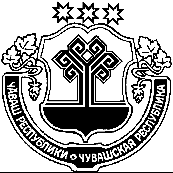  14 ЗАСЕДАНИЕ    4 СОЗЫВАВ целях приведения решения в соответствие требованиям Федерального закона от 2 марта 2007 года N 25-ФЗ «О муниципальной службе в Российской Федерации» Собрание депутатов Карачевского сельского поселения Козловского района Чувашской Республики РЕШИЛО:1. Внести в Положение о муниципальной службе Карачевского сельского поселения Козловского района, утвержденного решением Собрания депутатов Карачевского сельского поселения 31.10.2018  № 75/3 (далее – Положение) следующие изменения:1.1. в пункте 2.3:- подпункт 9 изложить в следующей редакции:«9) сообщать в письменной форме представителю нанимателя (работодателю) о прекращении гражданства Российской Федерации либо гражданства (подданства) иностранного государства - участника международного договора Российской Федерации, в соответствии с которым иностранный гражданин имеет право находиться на муниципальной службе, в день, когда муниципальному служащему стало известно об этом, но не позднее пяти рабочих дней со дня прекращения гражданства Российской Федерации либо гражданства (подданства) иностранного государства - участника международного договора Российской Федерации, в соответствии с которым иностранный гражданин имеет право находиться на муниципальной службе;»;- дополнить подпунктом 9.1 следующего содержания:«9.1) сообщать в письменной форме представителю нанимателя (работодателю) о приобретении гражданства (подданства) иностранного государства либо получении вида на жительство или иного документа, подтверждающего право на постоянное проживание гражданина на территории иностранного государства, в день, когда муниципальному служащему стало известно об этом, но не позднее пяти рабочих дней со дня приобретения гражданства (подданства) иностранного государства либо получения вида на жительство или иного документа, подтверждающего право на постоянное проживание гражданина на территории иностранного государства;»;1.2. подпункты 6, 7 пункта 2.5 изложить в следующей редакции:«6)  прекращения гражданства Российской Федерации либо гражданства (подданства) иностранного государства - участника международного договора Российской Федерации, в соответствии с которым иностранный гражданин имеет право находиться на муниципальной службе;7) наличия гражданства (подданства) иностранного государства либо вида на жительство или иного документа, подтверждающего право на постоянное проживание гражданина на территории иностранного государства, если иное не предусмотрено международным договором Российской Федерации;».2. Настоящее решение вступает в силу с 01 июля 2021 года и подлежит официальному опубликованию в периодическом печатном издании «Козловский вестник».Председатель Собрания депутатовКарачевского  сельского поселения 					Козловского района Чувашской Республики                                   Глебова И.М.	ЧĂВАШ  РЕСПУБЛИКИКУСЛАВККА  РАЙОНĚЧУВАШСКАЯ РЕСПУБЛИКАКОЗЛОВСКИЙ РАЙОНКАРАЧ ЯЛ ПОСЕЛЕНИЙĚН ДЕПУТАТСЕН ПУХĂВĚЙЫШĂНУ« 28 » июня 2021     № 45/2Илебар ялěСОБРАНИЕ ДЕПУТАТОВКАРАЧЕВСКОГО СЕЛЬСКОГОПОСЕЛЕНИЯРЕШЕНИЕ « 28  »  июня 2021 г.   № 45/2деревня ИлебарыО внесении изменений в решение Собрания депутатов сельского поселения от 31.10.2018 №75/3 «Об утверждении Положения о муниципальной службе Карачевского сельского поселения Козловского района»